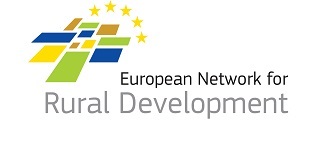 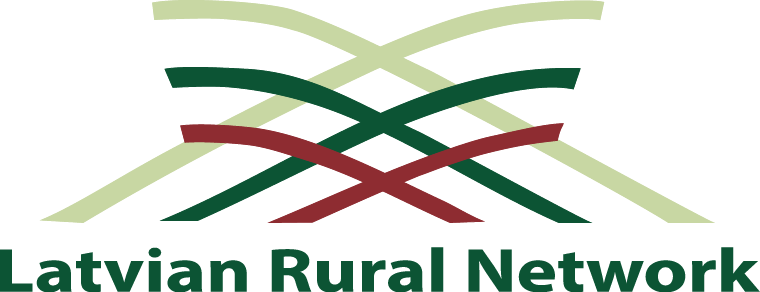 International seminarRural development and CLLD12 -13th September 2018Valmiera, LatviaBackground: The seminar reflects to the need to encourage rural area (space) stakeholders for being more innovative, to take advantages of possibilities and to be more strategic for regional and rural development.Objective: To identify impulses (influencing factors) and possible solutions for unlocking the potential of development of the rural area.Target groups: Managing authorities, national rural networks, local action group representatives.September 12September 13Time  Agenda item	09.30-10.00Registration10.00-14.00LEADER , European Regional Development Fund, Rural development plan  project  visits:1. Circle Limbaži 2. Circle Smiltene3. Circle Valmieras 14.00-15.00Lunch15.00-18.30Project visits continues19.10-19.50Time for transnational cooperation 20.00-21.30Social dinnerTime  Agenda item	08.00-09.00Registration at Valmiera Cultural Center09.00-09.30Welcome and introductory remarksJānis Baiks, Chairmen of Valmiera City CouncilGints Kaminskis, Chairman of Latvian Association of Local and Regional Governments Mārtiņš Cimermanis, Chairmen of the board of Latvian Rural Advisory and Training Centre Edgars Linde,Head of the Latvian National Network  Unit09.30-09.50The development of rural space and interaction with the urban areas (Latvia 2030)Māris Kučinskis, Latvian politician and the current Prime Minister of Latvia09.50-10.10Centralization and regionalization, future challenges - in the context of regional and rural developmentRaivis Bremšmits, Director of the Regional policy department  of the Ministry of Environmental Protection and Regional Development of the Republic of Latvia 10.10-10.30Main challenges and objectives for rural development in LatviaLiene Jansone, Director of the Rural Development Support Department of the Ministry of Agriculture of the Republic of Latvia10.30-10.45Discussions and questionsModerator10.45.-11.45Value-based regional developmentIng. Josef Ober, Mayor of the Neue Stadt Feldbach, Austria11.45-12.15Coffee break12.15.-12.35LAG’s role in value-based regionMichael Fend, Association for the promotion of the Styrian volcanic land12.35-12.55Feedback from thematic work of smart villagesENRD Contact point12.55-13.25Concept and development of Smart villages in FinlandLauri Hyttinen, Network expert from Finnish National Rural Network13.25-14.15Lunch14.15-14.25Introduction to the working sessionsModerator14.25-15.55Parallel working sessions-The development of rural spaceTo notice influencing factors which are important for rural and regional (including value-based) development, to identify necessary activities and objectives for joint advancement. -Smart villages and it’s role in rural developmentHow to make it work? Identification of necessary instruments for making smart solutions. -Joint action plan for rural developmentRealization of common strategy by taking into account all possibilities, resources. How to use all possible funds for development processes including multi-funding approach? 15.55.-16.25Feedback session on the group discussions16.25-17.00Coffee break and closing session